MODALITés de reservation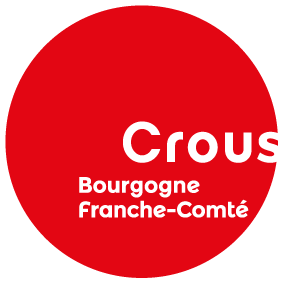 Les tarifs : 88,00 € la semaine – 175,00 € la quinzaine – 349,00 € le mois, inclus l’hébergement dans la résidence Sully, la fourniture du linge de lit, la connexion WIFI illimitée. Ce prix s’entend toutes charges incluses.Votre réservation sera effective dès réception :de la réservation d’un montant de 88,00 € (via MSE brique « Proposition de logement » / « Payer 88€ ») ;de la provision d’un montant de 150,00 € après validation de votre dossier (via MSE Brique « Réservations en cours », « paiement du dépôt de garantie »). Cette provision est valable pour l’ensemble de l’année universitaire ;de la convention ci-jointe datée et signée accompagnée :d’un exemplaire du contrat (convention de location),d’un exemplaire du règlement intérieur paraphé et signé.Ces documents sont à retourner par courrier à l’adresse suivante :Pôle Hébergement – Cité de l’AlternancePavillon BOSSUET8 avenue Alain Savary21000 DIJONL’Equipe de la Cité de l’Alternance.